PENNSYLVANIAPUBLIC UTILITY COMMISSIONHarrisburg, PA  17120Public Meeting held December 16, 2021OPINION AND ORDERBY THE COMMISSION:		Before the Pennsylvania Public Utility Commission (Commission) for consideration is a Joint Petition requesting approval of four separate Commercial Mobile Radio Service (CMRS) Interconnection Agreements (Agreements) between:  (1) Windstream Pennsylvania, LLC and Dish Wireless, L.L.C.; (2) Windstream D&E, Inc. and Dish Wireless, L.L.C.; (3) Windstream Buffalo Valley, Inc. and Dish Wireless, L.L.C.; (4) Windstream Conestoga, Inc. and Dish Wireless, L.L.C. (collectively, Parties).  The Agreements were filed pursuant to the Telecommunications Act of 1996, Pub. L. No. 104-104, 110 Stat. 56 (codified as amended in scattered sections of Title 47, United States Code) (TA-96), including 47 U.S.C. §§ 251, 252, and 271, and the Commission’s Orders in In Re: Implementation of the Telecommunications Act of 1996, Docket No. M-00960799 (Order entered June 3, 1996; Order on Reconsideration entered September 9, 1996); see also Proposed Modifications to the Review of Interconnection Agreements (Order entered May 3, 2004) (collectively, Implementation Orders).History of the Proceeding		On October 13, 2021, Windstream Parties and Dish Wireless filed for approval of CMRS Agreements between the Parties.  The Commission’s May 3, 2004 Implementation Order requires Parties to file signed copies of the Agreements with the Commission within thirty days of their signing.  The last Party signed the Agreements on September 30, 2021.  Accordingly, the Agreements were filed in accordance with the required thirty-day deadline.  Notice of the Joint Petition and the Agreements was published in the Pennsylvania Bulletin on October 23, 2021, at 51 Pa. B. 6752, advising that any interested parties could file comments concerning the Joint Petition and the Agreements within ten days.  No comments have been received.		The Agreements will become effective on the first business day following the Commission’s approval of the Agreements.  Agreements at 4.  The Agreements will remain in effect for two years from the effective date (Initial Term).  Thereafter, the Agreements shall continue in force and effect on a month-to-month basis unless and until terminated in accordance with the terms of the Agreements.  Upon the expiration of the Initial Term or any time thereafter, either Party may terminate the Agreements by providing sixty days written notice prior to the date of termination of the Agreements.  Agreements at 11-12.		Windstream Parties are Incumbent Local Exchange Carriers (ILECs) certificated to provide telecommunications services in certain exchanges within Pennsylvania and Dish Wireless is certificated by the Federal Communications Commission (FCC) to provide CMRS in parts of Pennsylvania including service territories of Windstream Parties.DiscussionA.	Standard of Review	The standard for review of a negotiated interconnection agreement is set out in Section 252(e)(2) of TA-96, 47 U.S.C. § 252(e)(2).  Section 252(e)(2) provides in pertinent part, that:(2)	Grounds for rejection.  The state commission may only reject—	(A)	an agreement (or any portion thereof) adopted by negotiation under subsection (a) if it finds that –(i)	the agreement (or portion thereof) discriminates against a telecommu-nications carrier not a party to the agreement; or(ii)	the implementation of such agreement or portion is not consistent with the public interest, convenience, and necessity.With these criteria in mind, we shall review the Agreements submitted by Windstream Parties and Dish Wireless. B.	Summary of Terms		The key provisions of the Agreements are: (1)	The Parties intend to interconnect their facilities and networks for exchanging telecommunications traffic. (2)	The Parties agree to deliver land-to-mobile and mobile-to-land traffic between their networks.  (3)	The Parties agree upon the transport and termination of all traffic on a bill and keep basis.(4)	The Parties agree to use an InterMTA traffic factor of 60:40, in favor of Dish Wireless, to estimate the amount of InterMTA traffic. The Parties also agree to 4 percent of total minutes to be billed as access charge.(5)	Dish Wireless shall pay Windstream Parties for Tandem transit service for originating traffic that is transited to third parties using Windstream Parties’ tandem at the rate of $0.0045 for traffic not exceeding 500,000 minutes of use (MOU) per month, and at $0.0055 for traffic exceeding 500,000 MOU per month.(6)	The Parties wish to replace any and all prior interconnection agreements.Agreements at Preamble and Sections 1, 28, 32, 34-36 and 43. 		  Windstream Parties made the following representation with regard to 911/E911 call traffic to Public Safety Answering Points (PSAPs): Both Windstream and Dish Wireless currently route and will continue to route their respective 911/E911 traffic directly to the appropriate selective router or PSAP; Both Windstream and Dish Wireless already have 911/E911 traffic delivery arrangements in place that do not rely on any interconnection arrangements;Both Parties will continue to route 911/E911 traffic originated by their respective customers as they do today, in the absence of these Agreements; and The terms of the Agreements are intended to address traffic originated by Dish Wireless’ end user customers that is destined for termination to Windstream Parties’ end user customers and traffic originated by Windstream Parties’ end user customers that is destined for termination to Dish Wireless’ end user customers.D.	Disposition		We shall approve the Agreements, finding that they satisfy the two-pronged criteria of Section 252(e) of TA-96.  We note that in approving these privately negotiated Agreements, we express no opinion regarding the enforceability of our independent state authority preserved by 47 U.S.C. § 251(d)(3) and any other applicable law.		We shall minimize the potential for discrimination against other carriers not parties to the Agreements by providing here that our approval of these Agreements shall not serve as precedent for Agreements to be negotiated or arbitrated by other parties.  This is consistent with our policy of encouraging settlements.  52 Pa. Code § 5.231; see also 52 Pa. Code §§ 69.401, et seq., relating to settlement guidelines, and our Statement of Policy relating to the Alternative Dispute Resolution Process, 52 Pa. Code §§ 69.391, et seq.  On the basis of the foregoing, we find that the Agreements do not discriminate against other telecommunications carriers not parties to the negotiations that resulted in the Agreements.		TA-96 requires that the terms of the Agreements be made available for other parties to review.  47 U.S.C. § 252(h).  However, this availability is only for purposes of full disclosure of the terms and arrangements contained therein.  The accessibility of the Agreements and their terms to other parties do not connote any intent that our approval of such Agreements will affect the status of negotiations between other parties.  In this context, we will not require Windstream Parties and Dish Wireless to embody the terms of the Agreements in filed tariffs.		With regard to the public interest element of this matter, we note that under Chapter 30 of the Code, a negotiated interconnection agreement does not alter the obligations of any telecommunications carrier with regard to protection of the public safety and welfare, continued service quality, and preservation of the rights of consumers.  This is consistent with TA-96 and Chapter 30, wherein service quality and standards, e.g., Universal Service, 911, Enhanced 911, and Telecommunications Relay Service, are inherent obligations of the telecommunications carriers and continue unaffected by a negotiated agreement.  In addition, an ILEC cannot, through the negotiation of an interconnection agreement, eliminate its carrier of last resort obligations.		We note that the Joint Petitioners have filed signed, true and correct copies of the Agreements as part of their Joint Petition.  The Commission’s Secretary’s Bureau has published electronic copies of the Agreements to the Commission’s website prior to publishing notice of the Agreements in the Pennsylvania Bulletin.  Consistent with our Order at Proposed Modifications to the Review of Interconnection Agreements, Docket No. M-00960799 (Order entered May 3, 2004), since we will approve the Agreements as filed without any modifications, we will not require the Joint Petitioners to file electronic copies of the Agreements after the entry of this Opinion and Order.Conclusion		Based on the foregoing and pursuant to Section 252(e) of TA-96 and our Implementation Orders, supra, we determine that the Agreements between Windstream Parties and Dish Wireless are non-discriminatory to other telecommunications companies not parties to the Agreements and that they are consistent with the public interest; THEREFORE,		IT IS ORDERED:		1.	That the Joint Petition for approval of Commercial Mobile Radio Services Interconnection Agreements filed on October 13, 2021, by:  (1) Windstream Pennsylvania, LLC and Dish Wireless, L.L.C.; (2) Windstream D&E, Inc. and Dish Wireless, L.L.C.; (3) Windstream Buffalo Valley, Inc. and Dish Wireless, L.L.C.; and (4) Windstream Conestoga, Inc. and Dish Wireless, L.L.C. is granted consistent with this Opinion and Order.		2.	That approval of the Agreements shall not serve as binding precedent for negotiated or arbitrated Agreements between non-parties to the Interconnection Agreements.		3.	That this matter be marked closed.							BY THE COMMISSION,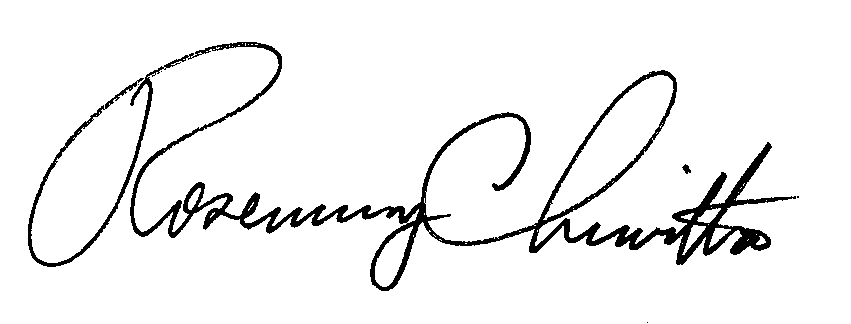 							Rosemary Chiavetta							Secretary(SEAL)ORDER ADOPTED:  December 16, 2021ORDER ENTERED:  December 16, 2021Commissioners Present:Gladys Brown Dutrieuille, ChairmanJohn F. Coleman, Jr., Vice ChairmanRalph V. YanoraJoint Petition of Windstream Pennsylvania, LLC, Windstream D&E, Inc., Windstream Buffalo Valley, Inc., Windstream Conestoga, Inc. and Dish Wireless, L.L.C. for Approval of Interconnection Agreements under Section 252(e) of the Telecommunications Act of 1996A-2021-3029055